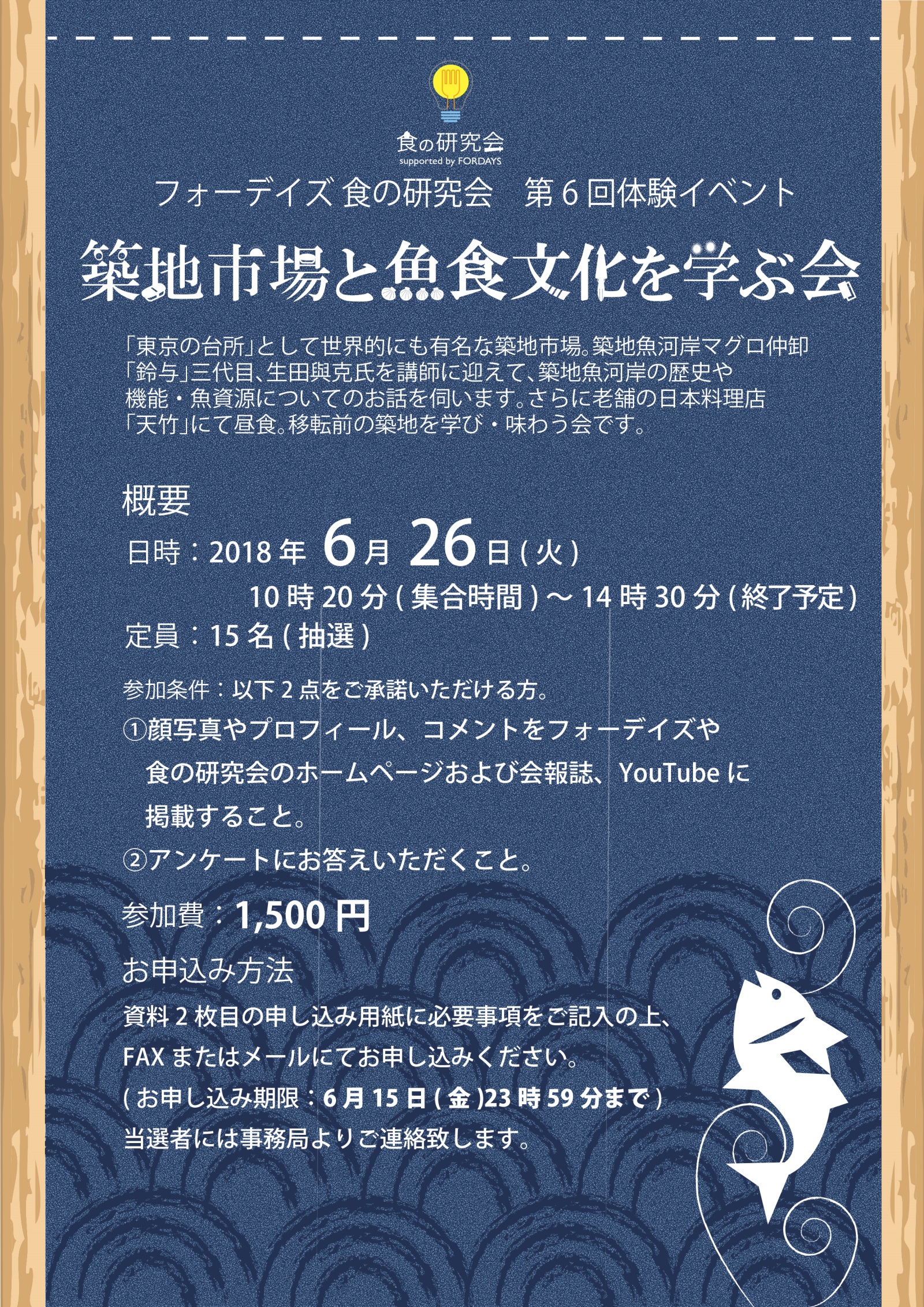 フォーデイズ 食の研究会 第6回体験イベント築地市場と魚食文化を学ぶ会　申込書〈参加条件〉以下2点をご承諾いただける方。顔写真やプロフィール、コメントをフォーデイズや食の研究会のホームページおよび会報誌、YouTube に掲載すること。アンケートにお答えいただくこと。〈その他注意事項〉※定員は15名であり、それ以上の応募数があった場合、抽選とさせて頂きます。　当選のご連絡につきましては「電話」もしくは「メール」「FAX」にてご連絡させて頂きます。メールアドレスをご記入頂いた方につきましては「メール」にてご連絡させて頂きます。〈募集要項〉募集要項を記入の上、下記連絡先まで申込書をお送りください。〈応募宛先〉①，②のどちらかの方法でご応募ください。〈お問い合わせ先〉フォーデイズ 食の研究会 事務局     メールアドレス：food@fordays.jpふりがな氏名年齢歳フォーデイズ会員番号※フォーデイズ会員の方の場合メールアドレス電話番号携帯番号：FAX番号食物アレルギーがありますか？食物アレルギーがありますか？はい　　・　　いいえはい　　・　　いいえ食物アレルギーがあると答えた方はアレルギーの食材を教えてください。食物アレルギーがあると答えた方はアレルギーの食材を教えてください。メールにて応募メールアドレス：food@fordays.jp　に本申込書を添付してお送りください。FAXにて応募FAX番号：03-6630-0030 宛に本申込書をお送りください。